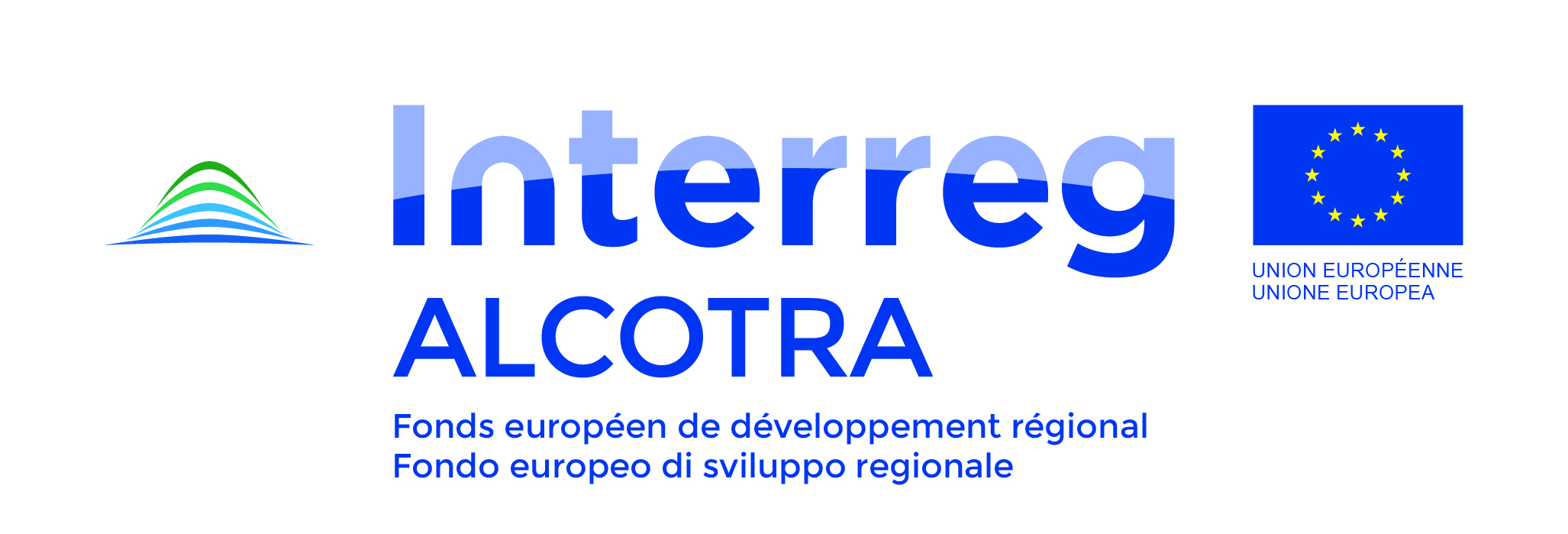 Interreg V-A 	France-Italie	ALCOTRA 2014 - 2020“Modèle de Formulaire de candidature”“Modello del Formulario di candidatura”Projets simples (4e appel) – Progetti singoli (4e bando)Version 1.0 - 15/04/21Sommaire du formulaire de candidature tel qu’il sera généré par Synergie CTESommario del formulario di candidatura restituito da Synergie CTEI - Résumé du projet - Riepilogo del progetto	41.	Identification du projet – Identificazione del progetto	42.	Description synthétique du projet – Descrizione sintetica del progetto (max 1.500)	53.	Résumé du plan de financement du projet / Riepilogo del piano finanziario del progetto	64.	Aperçu des partenaires du projet / Riepilogo dei partner del progetto	75.	Prise de contact avec l'animateur du territoire / Contatto con l'animatore territoriale	8II - Partenaires du projet / Partner del progetto	91.	Partenaires du projet / Partner del progetto	91.1	Questionnaire sur les partenaires / Questionario relativo ai partner	112.	Plan de financement du partenaire / Piano finanziario del partner	132.1	Plan de financement du partenaire / Piano finanziario del partner	132.2	Provenance de la contribution des partenaires / Origine del contributo dei partner	132.3	Ventilation du budget du partenaire par activité / catégories de dépenses (CD) / Ripartizione del budget del partner per attività / categorie di spesa (CS)	14III - Description du projet / Descrizione del progetto	151.	Contexte de référence du projet / Contesto di riferimento del progetto	151.1	Défis territoriaux communs : contexte et problématiques de départ / Sfide territoriali comuni : contesto e problematiche di riferimento (max. 2.000)	151.2	Les défis relevés par le projet et l'approche utilisée / Sfide affrontate dal progetto e approccio utilizzato (max. 2.000)	151.3	Besoin de coopération transfrontalière / valeur ajoutée transfrontalière - Necessità della cooperazione transfrontaliera / Valore aggiunto transfrontaliero (max. 2.000)	161.4	Effet levier / Effetto leva (max 2.000) (Effett moltiplicateur // Effetto demoltiplicatore)	172.	Objectif du projet / Obiettivi del progetto	172.1	Objectifs, résultats attendus et principales activités du projet / Obiettivi, risultati attesi e principali attività del progetto	172.2	Groupes cibles / Gruppi destinatari del progetto	212.3	Durabilité / viabilité des réalisations et résultats du projet / Sostenibilità delle realizzazioni e risultati del progetto (max. 2.000)	222.4	Transférabilité des réalisations du projet / Trasferibilità delle realizzazioni del progetto (max. 2.000)	223.	Intégration du projet à son environnement / Integrazione del progetto nell'ambito di riferimento	233.1	Stratégies et politiques européennes, nationales et régionales / Strategie e politiche europee, nazionali e regionali (max. 2.000)	233.2	Synergies et complémentarités avec d’autres projets / Sinergie e complementarietà con gli altri progetti (max. 2.000)	233.3	Capitalisation / Capitalizzazione (max. 2.000)	244.	Principes horizontaux / Principi orizzontali	255.	Focus Développement durable / Focus sviluppo sostenibile	265.1	Zones sensibles concernant l’environnement / Zone sensibili relative all'ambiente	265.2	Impacts directs ou indirects sur l’environnement / Impatti diretti o indiretti sull'ambiente	265.3	Grilles des impacts environnementaux / Tabella degli impatti ambientali	275.4	Actions de communication dans le domaine de l’environnement / Azioni di comunicazione in ambito ambientale	286.	Plan de travail / Piano di lavoro	296.1	Plan de travail / Piano di lavoro	306.2	Plan de travail par groupe d'activité (WP)/ Piano di lavoro per gruppo di attività (WP)	316.3	Commande publique / Appalti pubblici (max 2.000)	336.4	Description gestion de projet / Descrizione della gestione del progetto (max 2.000)	336.5	Description communication / Descrizione della comunicazione (max 2.000)	346.6	Implication des groupes cibles / Coinvolgimento dei destinatari del progetto	347.	Coûts simplifiés / Costi  semplificati	368.	Détail des recettes générées par le projet / Dettaglio delle entrate generate dal progetto	389.	Lieux des activités / Localizzazione delle attività	399.1	Lieu de toutes les activités situées dans la zone du programme / Localizzazione di tutte le attività situate nell'area del programma	399.2	Localisation des partenaires / Localizzazione dei partner	4010.	Calendrier indicatif / Calendario previsionale	40IV - Budget du projet / Budget del progetto	411.	Plan de financement du projet (fonds) – ventilation par partenaire / Piano finanziario del progetto (fondi) – Ripartizione per partner.	412.	Budget du projet – aperçu par partenaire / par catégorie de dépenses / Budget del progetto – Riepilogo per partner e per categoria di spesa	423.	Budget du projet– aperçu par partenaire / par année / Budget del progetto – Riepilogo per partner e per anno	424.	Budget du projet – aperçu par partenaire / par activité (act) / Budget del progetto - Riepilogo per partner e per attività	435.	Budget du projet– aperçu par activité (act.) / par année / Budget del progetto – Riepilogo per attività e per anno	436.	Budget du projet – aperçu par activité (act.) / par ligne budgétaire / Budget del progetto – Riepilogo per attività e per categoria di spesa	43V - Annexes du projet / Allegati	451.	Téléchargement des annexes / Caricamento degli allegati	452.	Déclaration et signature du chef de file / Dichiarazione e firma del capofila	473.	Annexe 1 - Classification des types de partenaires / Allegato 1 – Classificazione dei tipi di partner	474.	Annexe 2 – Récapitulatif des annexes / Riepilogo degli allegati	48I - Résumé du projet - Riepilogo del progettoIdentification du projet – Identificazione del progettoDescription synthétique du projet – Descrizione sintetica del progetto (max 1.500)Résumé du plan de financement du projet / Riepilogo del piano finanziario del progettoAperçu des partenaires du projet / Riepilogo dei partner del progettoPrise de contact avec l'animateur du territoire / Contatto con l'animatore territorialeII - Partenaires du projet / Partner del progettoPartenaires du projet / Partner del progettoQuestionnaire sur les partenaires / Questionario relativo ai partner Plan de financement du partenaire / Piano finanziario del partnerPlan de financement du partenaire / Piano finanziario del partnerPour chaque partenaire / Per ogni partnerProvenance de la contribution des partenaires / Origine del contributo dei partner  Pour chaque partenaire / Per ogni partnerVentilation du budget du partenaire par activité / catégories de dépenses (CD) / Ripartizione del budget del partner per attività / categorie di spesa (CS)Pour chaque partenaire / Per ogni partnerIII - Description du projet / Descrizione del progettoContexte de référence du projet / Contesto di riferimento del progettoDéfis territoriaux communs : contexte et problématiques de départ / Sfide territoriali comuni : contesto e problematiche di riferimento (max. 2.000)Les défis relevés par le projet et l'approche utilisée / Sfide affrontate dal progetto e approccio utilizzato (max. 2.000) Besoin de coopération transfrontalière / valeur ajoutée transfrontalière - Necessità della cooperazione transfrontaliera / Valore aggiunto transfrontaliero (max. 2.000)Effet levier / Effetto leva (max 2.000) (Effet multiplicateur // Effetto demoltiplicatore)Objectif du projet / Obiettivi del progettoObjectifs, résultats attendus et principales activités du projet / Obiettivi, risultati attesi e principali attività del progettoGroupes cibles / Gruppi destinatari del progettoDurabilité / viabilité des réalisations et résultats du projet / Sostenibilità delle realizzazioni e risultati del progetto (max. 2.000)Transférabilité des réalisations du projet / Trasferibilità delle realizzazioni del progetto (max. 2.000)Intégration du projet à son environnement / Integrazione del progetto nell'ambito di riferimentoStratégies et politiques européennes, nationales et régionales / Strategie e politiche europee, nazionali e regionali (max. 2.000)Synergies et complémentarités avec d’autres projets / Sinergie e complementarietà con gli altri progetti (max. 2.000)Capitalisation / Capitalizzazione (max. 2.000)Principes horizontaux / Principi orizzontaliFocus Développement durable / Focus sviluppo sostenibileZones sensibles concernant l’environnement / Zone sensibili relative all'ambienteEn cas de réponse positive, merci de lister les zones concernées.In caso di riposta positiva elencare le zone interessate.(Max 2.000)Impacts directs ou indirects sur l’environnement / Impatti diretti o indiretti sull'ambienteGrilles des impacts environnementaux / Tabella degli impatti ambientaliEn cas d’impacts négatifs, indiquer les mesures d’atténuation qui sont prévues :Nel caso si prevedano impatti negativi, indicare quali misure di mitigazione sono previste:(max 2.000)Actions de communication dans le domaine de l’environnement / Azioni di comunicazione in ambito ambientaleEn cas de réponse positive, fournir une brève explication :In caso positivo, fornire una breve descrizione:(max 2.000)Plan de travail / Piano di lavoroPlan de travail / Piano di lavoroSchéma du plan de travail – Schema del piano di lavoro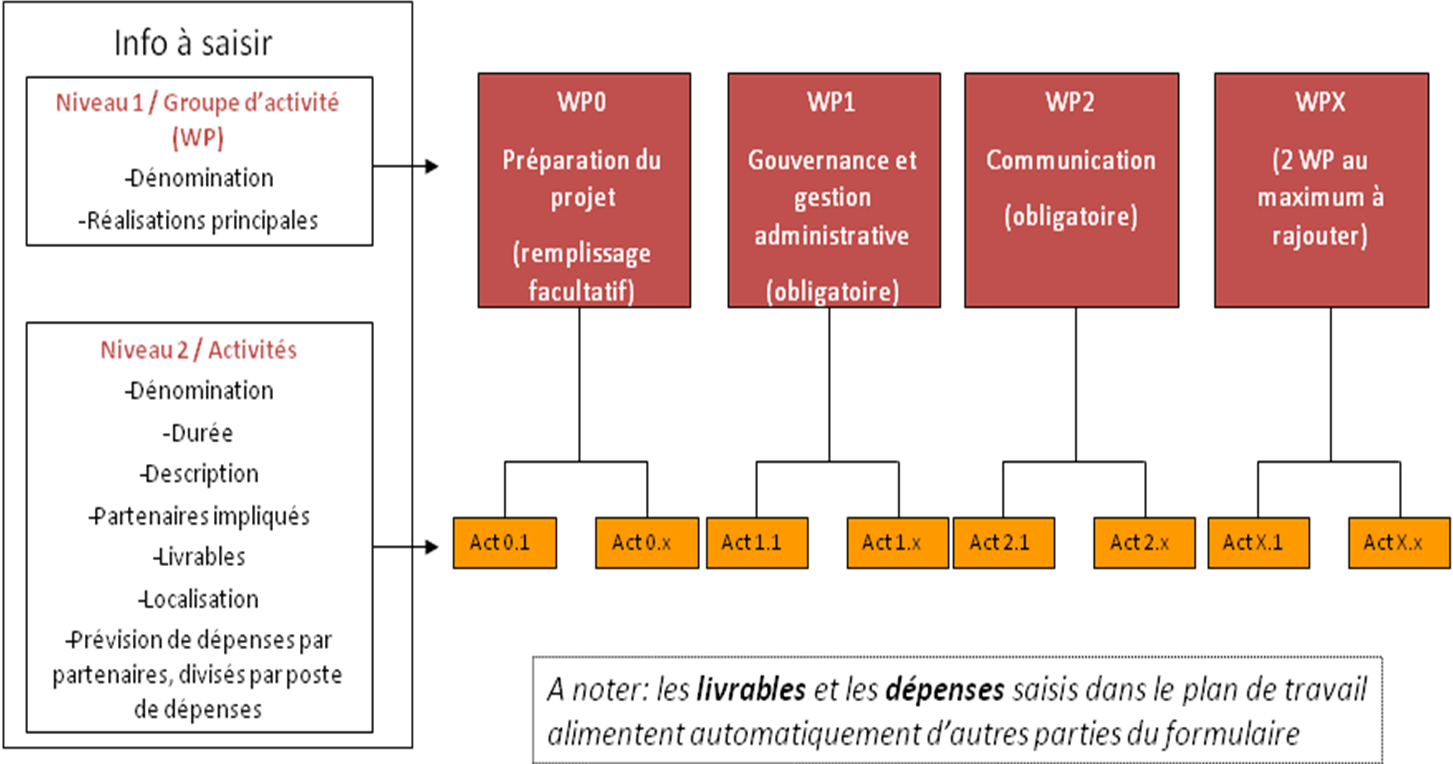 Plan de travail par groupe d'activité (WP)/ Piano di lavoro per gruppo di attività (WP)Information à saisir sur Synergie CTE pour chaque Groupe d’activité (WP) – Informazioni da inserire su Synergie CTE per ogni Gruppo di attività (WP)Information à saisir sur Synergie CTE pour chaque Activité – Informazioni da inserire su Synergie CTE per ogni Azione*Les montants sont indiqués par partenaire et par poste de dépenses. Aucun poste de dépense ne peut être ajouté : toutes les catégories admises par le Programme sont indiquées. Il convient que les bénéficiaires joignent à la description technique détaillée une liste des coûts détaillées, afin de préciser la composition des coûts agrégés saisis sur Synergie (description des postes ; détail des coûts unitaires et des quantités à acquérir). *Gli importi vanno indicati per partner e voci di spesa; nessuna voce di spesa deve essere aggiunta poiché sono disponibili tutte le voci ammesse dal Programma. Si invitano i beneficiari ad allegare nella descrizione tecnica di dettaglio la lista dettagliata dei costi, che dia evidenza delle voci che compongono i valori aggregati indicati su Synergie CTE (descrizione delle voci; dettaglio dei costi unitari e delle quantità da acquistare).Commande publique / Appalti pubblici (max 2.000)Description gestion de projet / Descrizione della gestione del progetto (max 2.000)Description communication / Descrizione della comunicazione (max 2.000)Implication des groupes cibles / Coinvolgimento dei destinatari del progettoComment allez-vous impliquer les groupes cibles dans le développement des principales réalisations ?Come si prevede di coinvolgere i gruppi destinatari/target nell'attuazione delle attività?(max 2.000)Coûts simplifiés / Costi semplificatiCommentaire/Commento (max 2.000)Détail des recettes générées par le projet / Dettaglio delle entrate generate dal progettoLieux des activités / Localizzazione delle attivitàLieu de toutes les activités situées dans la zone du programme / Localizzazione di tutte le attività situate nell'area del programmaListe des activités et leurs zones du programme – Lista delle attività e loro localizzazione nelle zone del programmaListe des activités hors zone couverte par le programme mais appartenant au territoire de l'UE – Lista delle attività al di fuori della zona coperta dal programma ma appartenente al territorio dell'UELocalisation des partenaires / Localizzazione dei partnerCalendrier indicatif / Calendario previsionaleIV - Budget du projet / Budget del progettoPlan de financement du projet (fonds) – ventilation par partenaire / Piano finanziario del progetto (fondi) – Ripartizione per partner.Budget du projet – aperçu par partenaire / par catégorie de dépenses / Budget del progetto – Riepilogo per partner e per categoria di spesaBudget du projet– aperçu par partenaire / par année / Budget del progetto – Riepilogo per partner e per annoBudget du projet – aperçu par partenaire / par activité (act) / Budget del progetto - Riepilogo per partner e per attivitàBudget du projet– aperçu par activité (act.) / par année / Budget del progetto – Riepilogo per attività e per annoBudget du projet – aperçu par activité (act.) / par ligne budgétaire / Budget del progetto – Riepilogo per attività e per categoria di spesa V - Annexes du projet / AllegatiTéléchargement des annexes / Caricamento degli allegatiSélectionner Oui/Non dans le tableau – Selezionare Si/No nella tabellaDéclaration et signature du chef de file / Dichiarazione e firma del capofilaAnnexe 1 - Classification des types de partenaires / Allegato 1 – Classificazione dei tipi di partnerAnnexe 2 – Récapitulatif des annexes / Riepilogo degli allegatiATTENTION : Ce modèle est un instrument d’aide pour l’écriture et la saisie de votre projet.La seule procédure de dépôt prévue est indiquée dans l’appel à projet, et se fait via le système Synergie CTE. Ce modèle a pour objectif de donner un aperçu du formulaire qui sera généré automatiquement à partir des informations saisies par le porteur sur Synergie CTE et de le soutenir dans la saisie des données.ATTENZIONE: Questo modello è uno strumento di supporto per la stesura e il caricamento del vostro progetto. La sola procedura autorizzata è quella indicata nel bando e prevede il deposito sul sistema Synergie CTE.Questo modello ha la funzione di fornire un’anteprima del formulario che si genererà automaticamente inserendo i dati su Synergie CTE e di supportare i portatori di progetto nell’inserimento dei dati.Le tableau reporte automatiquement les informations saisies dans l’onglet de Synergie intitulé :Saisir les informations principales/DescriptionIndiquez comme date de début prévisionnel le 01/01/2022. La tabella riporta automaticamente le informazioni inserite nella sezione di Synergie denominata:Inserire gli elementi principali/DescrizioneIndicare come data di inizio previsionale il 01/01/2022.AcronymeAcronimoAcronymeAcronimoTitre du projetTitolo del progettoTitre du projetTitolo del progettoNom de l'organisme du chef de fileNome dell’organismo del capo filaNom de l'organisme du chef de fileNome dell’organismo del capo filaN° du projetN° del progettoN° du projetN° del progettoDurée du projetDurata del progettoDate de début Data di inizioNombre de moisNumero di mesiDurée du projetDurata del progettoDate de finData di fineAxe prioritaire du programmeAsse prioritario del programmaAxe prioritaire du programmeAsse prioritario del programmaObjectif du programmeObiettivo del programmaObjectif du programmeObiettivo del programmaLe tableau reporte automatiquement les informations saisies dans l’onglet de Synergie intitulé :Saisir les informations principales/DescriptionIl paragrafo riporta automaticamente le informazioni inserite nella sezione di Synergie denominata:Inserire gli elementi principali/DescrizioneIndiquez comme date de début prévisionnel le 01/01/2022. Veuillez donner un aperçu concis du projet (en adoptant le style d'un communiqué de presse) et décrivez : Le ou les problématiques communes à la zone du programme auxquelles veut répondre votre projet l'objectif général du projet et les résultats attendus grâce à votre projet par rapport à la situation actuelleles principales activités et ceux qui en bénéficierontl'approche que vous comptez adopter et les raisons justifiant une approche transfrontalièrela valeur ajoutée du partenariatce qui est nouveau/originalPour les Projets-Passerelle, mentionner le projet initial auquel le nouveau projet fait référence.Indicare come data di inizio previsionale il 01/01/2022.Fornire una sintesi del progetto (adottando lo stile di un comunicato stampa) e descrivere: La/le problematiche comuni alla zona del programma che il progetto si propone di affrontarel'obiettivo generale del progetto e i risultati attesi alla fine dell’operazione rispetto alla situazione attualele principali attività e i beneficiari a cui si indirizzanoil metodo che si intende adottare e i motivi per i quali si ricorre a un approccio transfrontalieroil valore aggiunto del partenariatoelementi nuovi/originaliPer i Progetti-Ponte, menzionare il progetto iniziale al quale il nuovo progetto si riferisce.FR……………….IT………………….Le tableau reporte automatiquement les informations saisies dans l’onglet intitulé :Saisir les informations principales/Partenaire/Partenaire XY/Plan de FinancementQuesta tabella riporta automaticamente le informazioni inserite nella sezione denominata:Inserire gli elementi principali/Partner/Partner XY/Piano finanziarioVeuillez indiquer les montants financiers pour chaque cofinanceur. S'il s'agit d'autofinancement, veuillez cocher la case "autofinancement". Pour rappel, le taux de subvention FEDER ne doit pas dépasser 85% du montant total du budget.Indicare gli importi per ogni cofinanziatore.In caso di autofinanziamento, selezionare la casella "autofinanziamento".Si ricorda che il tasso del contributo FESR non può superare l'85% dell'importo totale del budget.CO-FINANCEURS du PROGRAMMECOFINANZIAMENTO DEL PROGRAMMACO-FINANCEURS du PROGRAMMECOFINANZIAMENTO DEL PROGRAMMACO-FINANCEURS du PROGRAMMECOFINANZIAMENTO DEL PROGRAMMACONTRIBUTIONCONTRIBUTOCONTRIBUTIONCONTRIBUTOCONTRIBUTIONCONTRIBUTOCONTRIBUTIONCONTRIBUTOCONTRIBUTIONCONTRIBUTOBUDGET TOTALELIGIBLEBUDGET TOTALE AMMISSIBILESource de cofinancementFonte cofinanziamentoMontantImportoTaux deCofinancementTasso cofinanziamentoContribution publiqueContributo pubblicoContribution publiqueContributo pubblicoContribution publiqueContributo pubblicoContribution privéeContributo privatoTotal contributionTotale contributoContributionNationaleContributo NazionaleAutre contributionPubliqueAltri contributi pubbliciTotal contributionPubliqueContributo pubblico totaleFEDERFESRTotal fonds UETotale fondi UETotalTotaleCe tableau également reporte automatiquement les informations saisies dans l’onglet intitulé :Saisir les informations principales/Partenaire/Partner XY/Plan de FinancementAnche questa tabella riporta automaticamente le informazioni inserite nella sezione denominata:Inserire gli elementi principali/Partner/Partner XY/Piano finanziarioN° duPartenaireN° del partnerNom du partenaireNome del partnerRégion (NUTS3)Regione (NUTS 3)PaysPaeseTotal éligibleTotale ammissibileSubvention du fondsContributo del fondoSubvention du fondsContributo del fondoContrepartiesContropartiteContrepartiesContropartiteContrepartiesContropartiteContrepartiesContropartiteN° duPartenaireN° del partnerNom du partenaireNome del partnerRégion (NUTS3)Regione (NUTS 3)PaysPaeseTotal éligibleTotale ammissibileMontant duFondsImporto del fondoPourcentagesur le total éligiblePercentuale sul totale ammissibileTotalContrepartiesTotale contropartiteDétail des contrepartiesDettaglio delle contropartiteDétail des contrepartiesDettaglio delle contropartiteDétail des contrepartiesDettaglio delle contropartiteN° duPartenaireN° del partnerNom du partenaireNome del partnerRégion (NUTS3)Regione (NUTS 3)PaysPaeseTotal éligibleTotale ammissibileMontant duFondsImporto del fondoPourcentagesur le total éligiblePercentuale sul totale ammissibileTotalContrepartiesTotale contropartiteContrepartiePubliqueContropartite pubblicheContrepartiePrivéeContropartite privataAutofinancement issu des recettesAutofinanziamento che deriva delle entrate123Compléter ce tableau en accédant au chapitre suivant à partir du Sommaire :Chapitre I.5 Contact avec l’animateur territorialCompletare la tabella seguente accedendo dal sommario al capitolo:Capitolo I.5 Contatto con l’animatore territoriale Attention : le contact avec l’animateur territorial est obligatoire. https://www.interreg-alcotra.eu/fr/deposer-mon-projet/accompagnement/animation Attenzione: il contatto con l’animatore territoriale è obbligatorio. https://www.interreg-alcotra.eu/it/presento-il-mio-progetto/accompagnamento/animazionePrise de contact avec l'animateur du territoireContatto con l’animatore territorialeDate de la prise contactData del contattoDescription du contact (Max 2.000)Descrizione del contatto (Max 2.000)AccompagnementAccompagnamentoSelectionner Oui/NonSelezionare Sì/NoIndiquer la dateIndicare la dataTexte libreTesto liberoUn tableau reporte automatiquement pour chaque partenaire les informations saisies dans l’onglet intitulé :Saisir les informations principales/Partenaire/Partner XY/Description, Contacts, Coordonnées bancairesIl paragrafo riporta automaticamente per ciascun partner le informazioni inserite nella sezione di Synergie CTE denominata:Inserire gli elementi principali/Partner/Partner XY/Descrizione, Contatti, Coordinate bancarieDescriptionLes informations suivantes sont obligatoires pour chaque partenaire :Le partenaire est chef de file (OUI/NON)Nom, adresse, TVARécupération TVA (OUI/NON/Partiellement)Type partenaire (public/privé); veillez à indiquer correctement le statut du partenaire.ContactsSaisissez les coordonnées des personnes chargées du suivi du projet pour chaque partenaire. Vous pouvez saisir différents types de contact. Il est obligatoire d'en saisir au moins deux : Un coordinateur du projet Un représentant légal.Pour chaque "contact" veillez à remplir tous les champs proposés.RIB du partenaireIndiquer pour tous les partenaires les coordonnées bancaires.DescrizioneLe informazioni seguenti sono obbligatorie per ogni partner:Il partner è capofila (SI/NO)Nome, indirizzo, partita IVARecupero dell’IVA (SI/NO/Parzialmente)Tipologia di Partner (pubblico/privato); prestare attenzione a indicare correttamente lo statuto del partner.ContattiInserire i dati delle persone incaricate della gestione del progetto per ogni partner.E' possibile indicare diversi tipi di contatto. E' obbligatorio indicarne almeno due:Un coordinatore di progettoUn rappresentante legale.Per ogni "contatto" completare tutti i campi proposti.Coordinate bancarieIndicare le coordinate bancarie per tutti i partner.N° du partenaireN° del partnerRôle du partenaireRuolo del partnerRôle du partenaireRuolo del partnerRôle du partenaireRuolo del partnerRôle du partenaireRuolo del partnerRôle du partenaireRuolo del partnerRôle du partenaireRuolo del partner1Nom du partenaireNome del partnerAbréviation de l'organismedu partenaireAbbreviazione dell’organismo del partnerRéférence du partenaireReferenza del partner[AUTOMATIQUE][AUTOMATICO][AUTOMATIQUE][AUTOMATICO][AUTOMATIQUE][AUTOMATICO][AUTOMATIQUE][AUTOMATICO][AUTOMATIQUE][AUTOMATICO][AUTOMATIQUE][AUTOMATICO]Adresse principaleIndirizzo principaleContactContatto Titre NomNomePrénomCognomeemailCoordonnées bancairesCoordinate bancarieNom de la banqueNome della bancaCoordonnées bancairesCoordinate bancarieAdresseIndirizzoCoordonnées bancairesCoordinate bancarieN° de compteN° dell’accountCoordonnées bancairesCoordinate bancarieCode banqueCodice bancaCoordonnées bancairesCoordinate bancarieN° IBANCoordonnées bancairesCoordinate bancarieN° SWIFTCoordonnées bancairesCoordinate bancarieRéférence interneRiferimento internoCoordonnées bancairesCoordinate bancariePropriétaire duCompteProprietario del contoNUTS3Type de partenaireTipologia di partner[Public/Privé][Pubblico / Privato][Public/Privé][Pubblico / Privato][Public/Privé][Pubblico / Privato][Public/Privé][Pubblico / Privato][Public/Privé][Pubblico / Privato][Public/Privé][Pubblico / Privato]CatégorieCategoriaEn dehors de la zoned'éligibilitéAl di fuori dell’area ammissibile[AUTOMATIQUE][AUTOMATICO][AUTOMATIQUE][AUTOMATICO][AUTOMATIQUE][AUTOMATICO][AUTOMATIQUE][AUTOMATICO][AUTOMATIQUE][AUTOMATICO][AUTOMATIQUE][AUTOMATICO]N° TVAN° IVARécupère–t–il la TVA ?Recupera l’IVA ?Oui/Non/PartiellementATTENTION: L’onglet suivant sera à remplir aussi pour chaque partenaire:Saisir les informations principales/Partenaire/Partner XY/ Expériences antérieuresATTENZIONE : per ogni partner è necessario compilare anche la sezione seguente:Inserire gli elementi principali/Partner/Partner XY/Esperienze precedentiExpériences antérieuresEsperienze precedentiExpérience Alcotra (max 250)…………Esperienza Alcotra (max 250)…………Expérience de coopération (max 250)…………Esperienza di cooperazione (max 250)…………Expérience autres programmes de l'UE (max 250)…………Esperienza altri programmi dell'UE (max 250)…………Compléter ce tableau en accédant au chapitre suivant à partir du Sommaire :Chapitre II.1.1 – Questionnaire sur les partenaires 1A compléter pour les partenaires privés seulement.Completare la tabella accedendo al seguente capitolo a partire dal Sommario :Capitolo II.1.1 – Questionario relativo ai partner 1Tabella da compilare solo per i partner privati.PartenaireNuméro SIRETTaille del'organisme (nombre de salariés)CA del'organismePartnerPartita IVA / Codice fiscaleDimensione dell'organismo (dipendenti)Fatturato dell'organismoPartner XPartner YCompléter ce tableau en accédant au chapitre suivant à partir du Sommaire :Chapitre II.1.1 – Questionnaire sur les partenaires 2Saisie obligatoire pour TOUS les partenaires (publics et privés).Completare la tabella accedendo al seguente capitolo a partire dal Sommario :Capitolo II.1.1 – Questionario relativo ai partner 2Inserimento obbligatorio per TUTTI i partner (pubblici e privati).Dans le champ « expertises thématiques et expériences de l'organisme » décrire la cohérence entre les compétences et les expériences thématiques des partenaires et les activités de projet qui leur sont attribuées sur la base du plan de travail, l’importance des expériences des partenaires par rapport aux objectifs et aux résultats du projet, la complémentarité et l’équilibre des compétences respectives.Dans le champ « avantages pour l'organisme découlant de la participation au projet » décrire l’avantage que l’organisme envisage d’obtenir grâce à sa participation au projet (par ex. expérimentation de nouvelles méthodes, etc.).Nella sezione “competenze tematiche e esperienze dell'ente” descrivere la coerenza fra le competenze ed esperienze tematiche del partner e le attività progettuali attribuite al partner dal piano di lavoro, la rilevanza delle esperienze del partner rispetto agli obiettivi ed ai risultati attesi del progetto, la complementarietà e il bilanciamento delle rispettive competenze. Nella sezione “vantaggi a partecipare al progetto” descrivere chiaramente il vantaggio che il partner ritiene di poter ottenere dalla partecipazione al progetto (es. sperimentazione nuovi metodi, ecc.).PartenaireL’organisme faitil partie d’un groupe? si oui de quelle taille (nombre de personnes du groupe)? quel CA? quelle « participation » ? (seuil détenu)dans le capital)?Quelles sont lesexpertises thématiques et les expériences de l'organisme qui sont pertinentes pour le projet ?Quels sont lesavantages pour l'organisme découlant de la participation au projet ?PartnerL'organismo fa parte di un gruppo? In caso di riposta positiva indicare la dimensione del gruppo (numero di dipendenti), Il fatturato e la quota di partecipazione nel capitale.Quali sono le competenze tematiche e le esperienze dell'ente che ritiene pertinenti per il progetto?Per l'ente, quali sono i vantaggi a partecipare al progetto?Max 1500 caractèresMax 1500 caractèresMax 1500 caractèresPartner XPartner YCe tableau également reporte automatiquement les informations saisies dans l’onglet intitulé :Saisir les informations principales/Partenaire/Partner XY/Plan de FinancementAnche questa tabella riporta automaticamente le informazioni inserite nella sezione di Synergie CTE denominata:Inserire gli elementi principali/Partner/Partner XY/Piano finanziarioCofinancementCofinanziamentoCofinancementCofinanziamentoTotal contrepartiesTotale contropartiteTotal contrepartiesTotale contropartiteTotal contrepartiesTotale contropartiteTotal contrepartiesTotale contropartiteTotal éligible duPartenaireTotale ammissibile del partnerMontantprogrammé du FEDERImporto programmato deI FESRPourcentage decofinancement du fondsPercentuale di cofinanziamento del fondoContrepartiePubliqueContropartita pubblicaContrepartie privéeContropartita privataAutofinancementissu des recettesAutofinanziamento che deriva dalle entrateTotal contrepartiesTotale contropartiteTotal éligible duPartenaireTotale ammissibile del partnerCe tableau également reporte automatiquement les informations saisies dans l’onglet intitulé :Saisir les informations principales/Partenaire/Partner XY/Plan de FinancementAnche questa tabella riporta automaticamente le informazioni inserite nella sezione di Synergie CTE denominata:Inserire gli elementi principali/Partner/Partner XY/Piano finanziarioNom du co-financeurNome del cofinanziatoreType de contrepartieTipologia di contropartitaPart de lacontrepartie sur le total éligibleQuota della contropartita sul totale ammissibileMontantImportoCommentaireCommentoTotalTotalCe tableau reporte automatiquement les informations saisies dans le « Plan de Travail » (voir chapitre III.6 de la guide pour la logique de saisie du plan de travail)Attention à bien respecter les catégories de dépenses (cf. Règlement UE n°481/2014)Questa tabella riporta automaticamente le informazioni inserite nel “Piano di lavoro” (cfr. Capitolo III.6 del manuale per informazioni sulla logica di inserimento del piano di lavoro)Fare attenzione a rispettare le voci di spesa (cf. Regolamento UE n°481/2014)Nom partenaireNome del partnerPréparation duProjetPreparazione del progettoGouvernance etgestion administrative du projetGovernance e gestione amministrativa del progettoCommunicationComunicazioneGroupe d’activité ….Gruppo di attivitàTotalTotaleFrais de personnelSpese di personaleFrais de bureau et fraisAdministratifsSpese d’ufficio e amministrativeFrais de déplacement etd'hébergementSpesa di viaggio e soggiornoFrais liés au recours à descompétences et à des services externesCosti per consulenze e servizi esterniDépenses d'équipementSpese per attrezzatureDépenses d'infrastructure etde BTPSpese di infrastruttura e di ediliziaTotal0,00 €0,00 €0,00 €0,00 €0,00 €Les Chapitres III.1, III.2, III.3, III.4, III.5, accessibles à partir du sommaire, sont à saisir.I Capitoli III.1, III.2, III.3, III.4, III.5 sono da completare, accedendovi direttamente dal sommario.Quels sont les problématiques et les besoins territoriaux communs auxquels veut répondre votre projet ?
Veuillez décrire la pertinence de votre projet pour la zone du programme en termes de défis et d'opportunités communs. Illustrer la situation initiale et décrire clairement pourquoi le projet est considéré nécessaire pour les territoires impliqués. Indiquer les références bibliographiques/statistiques ou autres sources sur lesquelles l’analyse s’appuie (argumenter si nécessaire dans la description technique détaillée).Justifier de la problématique au regard des objectifs de l’appel à projets (tempête Alex, réponse à la crise sanitaire, etc.)Quali sono le problematiche e i bisogni territoriali comuni che si propone di affrontare il progetto?
Descrivere la rilevanza del progetto per la zona del programma a livello di sfide e opportunità comuni. Illustrare la situazione iniziale e descrivere chiaramente perché il progetto viene considerato necessario per i territori coinvolti. Indicare i riferimenti bibliografici/statistici o altre fonti sui quali si appoggia l’analisi presentata (argomentare se necessario nella descrizione tecnica di dettaglio).Giustificare la probematica in relazione agli obiettivi del Bando (tempesta Alex, risposta alla crisi sanitaria, ecc.)FR……………….IT………………….Comment le projet s'attaque-t-il aux défis communes identifiées et qu'est-ce qui est nouveau dans la démarche adoptée par le projet?Veuillez mettre en avant comment le projet répond aux objectifs spécifiques de l’appel à projets. Veuillez décrire comment le projet entend aborder les défis communs identifiées, les méthodes qui seront appliquées au cours du projet et dans quelle mesure l'approche employée va-t-elle aller au-delà des pratiques déjà en place dans le secteur / la zone du programme / les pays participants. Come il progetto affronta le sfide comuni identificate e quali sono gli elementi innovativi nella realizzazione dello stesso?Evidenziare come il progetto risponde agli obiettivi specifici fissati dal bando. Descrivere come il progetto intende affrontare le sfide comuni identificate, i metodi che si intendono applicare nel corso del progetto e in quale misura l'approccio adottato va oltre le pratiche comuni nel settore / zona del programma / paesi partecipanti. FR……………….IT………………….Pourquoi une coopération transfrontalière est-elle nécessaire pour atteindre les objectifs et résultats du projet ? Veuillez expliquer pourquoi les objectifs du projet ne peuvent pas être atteints en agissant uniquement au niveau national/régional/local et décrivez les avantages que le projet fournit aux partenaires/groupes cibles/zone du projet/zone du programme par l'adoption d'une approche transfrontalière.Pour les projets d’infrastructure, il est nécessaire de justifier de l’intérêt transfrontalier.Perché la cooperazione transfrontaliera è necessaria per raggiungere gli obiettivi e conseguire i risultati previsti nel progetto? Spiegare perché gli obiettivi del progetto non potrebbero essere raggiunti operando solo a livello nazionale/regionale/locale e descrivere i vantaggi che il progetto offre a partner/gruppi target/zone del progetto/zona del programma attraverso un approccio transfrontaliero.Per i progetti di infrastrutture, è necessario giustificare l'interesse transfrontaliero.FR……………….IT………………….Argumenter l’effet multiplicateur du projet en décrivant le rapport coûts et bénéfices relativement aux objectifs attendus.
Veuillez expliquer comment un bénéfice maximal sera obtenu par le projet avec les ressources qui sont à sa disposition, et comment le projet assure-t-il que les 3 E (économie, efficience et efficacité) sont atteints.Dimostrare l'effetto demoltiplicatore del progetto descrivendo il rapporto costi/benefici relativamente agli obiettivi previsti.
Spiegate come il progetto otterrà il massimo dei benefici con le risorse a disposizione rispettando le 3 E (economia, efficienza ed efficacia).FR……………….IT………………….Définir dans cette section le cadre logique de l’opération suivant le schéma indiqué. Sélectionnez “Insérer un objectif” pour commencer la saisie.Definire in questa sezione il quadro logico dell’operazione, secondo lo schema riportato.Selezionare “Inserire un obiettivo” per iniziare l’inserimento.Objectif spécifique de l'axe prioritaire du programmeObiettivo specifico dell’asse prioritario del programmaObjectif spécifique de l'axe prioritaire du programmeObiettivo specifico dell’asse prioritario del programmaIndicateur de résultatIndicatore di risultatoIndicateur de résultatIndicatore di risultatoSélectionnez un objectif spécifique (OS) de l’axe prioritaire du programme dans lequel s’inscrit votre projet.ATTENTION : chaque projet s’inscrit dans un seul OS. Sélectionner le même OS que celui indiqué au début de la procédure de saisie.Selezionare l’Obiettivo specifico (OS) dell’asse prioritario del programma nel quale si inserisce il vostro progetto.ATTENZIONE: ogni progetto si inserisce in un unico OS. E’ obbligatorio quindi selezionare lo stesso obiettivo scelto all’inizio della procedura di caricamento sul sistema.Sélectionnez l’indicateur de résultat du Programme auquel votre projet contribuera (Cf. DOMO chapitre 13 « Axes et priorités d’investissement »).Selezionare l’indicatore di risultato del Programma al quale il vostro progetto contribuirà (Cfr. Guida di Attuazione capitolo 13 “Assi e priorità di investimento”).Objectif général du projet Obiettivo generale del progettoObjectif général du projet Obiettivo generale del progettoRésultats du projet Risultati del progettoRésultats du projet Risultati del progettoQuel est l'objectif général du projet et quel est son lien avec l'objectif du programme ? Spécifiez le but du projet et décrivez la contribution à l'objectif spécifique de l'axe prioritaire du programme.L’objectif général du projet décrit l’objectif que le projet se propose de soutenir sur le long terme, pour certains groupes cibles. Il correspond donc aux aspects stratégiques du projet. Le projet définit un seul objectif général, divisé en un ou plusieurs objectifs spécifiques.Qual è l’obiettivo generale del progetto e come si collega con l’obiettivo del programma? Identificare l’obiettivo del progetto e descrivere il suo contributo all’obiettivo specifico dell’asse prioritario del programma.L’obiettivo generale del progetto descrive il cambiamento a lungo termine che il progetto cerca di sostenere a vantaggio del suo gruppo target e corrisponde agli aspetti strategici dell’operazione. Il progetto stabilisce un unico obiettivo principale, che viene ulteriormente ripartito in uno o più obiettivi specifici.Quels sont les résultats du projet et comment sont-ils liés à l'indicateur de résultat du programme indiqué dans le point précédent ? Description et quantification de chaque résultat.Les résultats du projet décrivent les avantages de la mise en œuvre du projet et les changements par rapport à la situation initiale. Les résultats décrivent les outputs réalisés par le projet. Les résultats attendus favorisent effectivement la réalisation des objectifs spécifiques.Quali sono i risultati attesi dal progetto e come si collegano con l'indicatore di risultato del programma individuato nel punto precedente? Descrizione e quantificazione di ogni risultato.I risultati del progetto descrivono i vantaggi della realizzazione di un’operazione e il cambiamento che si prevede di avere a seguito della sua implementazione rispetto alla situazione iniziale. I risultati derivano dagli output realizzati dal progetto. Il risultato atteso è l’espressione dell’effettivo raggiungimento dell’obiettivo specifico.[Max 1.500][Max 1.500]Résultat 1[Max 1.500]Résultat 2[Max 1.500]Résultat n…[Max 1.500]Objectifs spécifiques du projet Obiettivi specifici del progettoObjectifs spécifiques du projet Obiettivi specifici del progettoObjectifs spécifiques du projet Obiettivi specifici del progettoObjectifs spécifiques du projet Obiettivi specifici del progettoQuels sont les objectifs spécifiques que le projet cherche à atteindre ? Veuillez définir maximum 3 objectifs spécifiques du projet. Quali sono gli obiettivi specifici che il progetto cerca di raggiungere? Definire non più di 3 obiettivi specifici.Quels sont les objectifs spécifiques que le projet cherche à atteindre ? Veuillez définir maximum 3 objectifs spécifiques du projet. Quali sono gli obiettivi specifici che il progetto cerca di raggiungere? Definire non più di 3 obiettivi specifici.Quels sont les objectifs spécifiques que le projet cherche à atteindre ? Veuillez définir maximum 3 objectifs spécifiques du projet. Quali sono gli obiettivi specifici che il progetto cerca di raggiungere? Definire non più di 3 obiettivi specifici.Quels sont les objectifs spécifiques que le projet cherche à atteindre ? Veuillez définir maximum 3 objectifs spécifiques du projet. Quali sono gli obiettivi specifici che il progetto cerca di raggiungere? Definire non più di 3 obiettivi specifici.Titre de l’objectifDescription[max 750]Objectif de communication[max 750]Moyens de la communication – Approche/tactique[max 750]Veuillez spécifier les objectifs spécifiques du projet et leurs rapports aux activités proposés, telles que décrites dans le plan de travail (cf. Chapitre 6).L'objectif spécifique du projet décrit l'objectif immédiat que le projet vise à atteindre, de manière réaliste au cours de sa mise en œuvre grâce au développement des réalisations de projet. Chaque objectif spécifique contribue au Programme en démontrant sa cohérence avec l'objectif général.Comment est-ce que la communication peut contribuer à atteindre cet objectif spécifique ? Veuillez indiquer les objectifs de communication en lien avec cet objectif. Ces objectifs de communication doivent être cohérents avec la stratégie de communication définie dans le plan de travail. Ex : pour atteindre l'objectif spécifique X il est nécessaire d'impliquer un certain groupe cible ; l'objectif de communication est celui d'atteindre le groupe cible. Veuillez décrire quels sont les instruments et les stratégies qui le projet va mettre en œuvre pour atteindre vos objectifs de communication. Ex : campagne sur les médias sociaux visée à l'implication du groupe cible.Titolo dell’obiettivoDescrizione[max 750]Obiettivo di comunicazione[max 750]Strumenti di comunicazione – Approccio/Tattica[max 750]Precisare gli obiettivi specifici del progetto e il loro legame con le attività previste, così come definite nel piano di lavoro (cfr. Capitolo 6).L’obiettivo specifico del progetto descrive il cambiamento immediato a cui mira il progetto e che può essere raggiunto realisticamente nel corso della sua attuazione attraverso lo sviluppo degli output. Ciascun obiettivo specifico contribuisce al Programma dimostrando la coerenza di ciascuno di essi con l’obiettivo generale.In quale modo la comunicazione può contribuire a raggiungere questo obiettivo specifico? Richiamate i vostri obiettivi di comunicazione collegati all’obiettivo, che devono essere coerenti con la strategia di comunicazione definita nel piano di lavoro. Es: per raggiungere l’obiettivo specifico X è necessario coinvolgere un determinato gruppo target; l’obiettivo di comunicazione è quello di raggiungere il gruppo target. Descrivere quali sono gli strumenti e le strategie che il progetto intende attuare per attuare il vostro obiettivo di comunicazione. Es: campagna sui social media mirata al coinvolgimento del target.Tableau récapitulatif du lien entre indicateurs de programme et réalisations principales du projetTabella di sintesi del collegamento tra indicatori di programma e realizzazioni principali del progettoTableau récapitulatif du lien entre indicateurs de programme et réalisations principales du projetTabella di sintesi del collegamento tra indicatori di programma e realizzazioni principali del progettoCe tableau reporte automatiquement les informations saisies dans l’onglet intituléSaisir les informations principales/Plan de travail/Groupe d’activités XY/Réalisations principales[Pour le détail du lien entre indicateurs du programme et réalisations principales voir Introduction et par. 6.2]Questa tabella riporta automaticamente le informazioni inserite nella sezione denominata:Inserire gli elementi principali/Piano di lavoro/Gruppo di attività XY/Realizzazioni principali[Per il dettaglio del legame tra indicatori e realizzazioni principali cfr. Introduzione e par. 6.2]Indicateur de réalisation du programmeIndicatore di output del programmaCible de l’indicateur de réalisation du programmeValore target dell’indicatore di output del programmaQuantification des réalisations du projetQuantificazione delle realizzazioni del progettoNuméro des réalisations principales du projetNumero delle realizzazioni principale del progettoRéalisation principales du projetRealizzazione principale del progettoLe tableau est à compléter sur SYNERGIE CTE en accédant directement au chapitre depuis le sommaire.La tabella va completata su SYNERGIE CTE accedendo direttamente al capitolo dal sommario.Les groupes cibles correspondent aux personnes et/ou aux organisations qui vont bénéficier des activités et des résultats du projet et qui sont directement impliquées dans sa mise en œuvre.I gruppi destinatari sono rappresentati dalle persone e/o organizzazioni che beneficiano positivamente delle attività e dei risultati del progetto e sono direttamente coinvolti nella realizzazione.Groupes cibles (sélectionner parmi les choix suivants)Sélectionner l’ensemble de personne qui bénéficieront des résultats du projetSi « Autre » sélectionné, préciserVeuillez spécifier précisément lesgroupes cibles (par ex. écoles élémentaires bilingues, experts environnementaux, etc.).Valeur de la cible. Veuillez indiquerla taille du groupe cible visé.Gruppi destinatari / Target (selezionare tra le seguenti scelte proposte)Selezionare l’insieme di persone che beneficia dei risultati del progettoSe è stato “altro” scelto precisareIndicare con precisione i gruppi destinatari (es. scuole elementari bilingue, esperti ambientali, ecc).Valore obiettivo. Indicare la dimensione del targetMax 2.000Grand publicPopulation localeTouristesPopulation inférieure à 16 ansPopulation de 16 à 65 ansPopulation supérieure à 65 ansAdministrations et établissements publicsCentres de rechercheEtablissement d’enseignement ou de formation EntreprisesAssociationsDécideurs publics / privésTechniciens / experts sectorielsConsommateursAutresGrande pubblicoPopolazione localeTuristiPopolazione inferiore a 16 anniPopolazione da 16 a 65 anniPopolazione superiore a 65 anniAministrazione e enti pubbliciCentri di ricercaIstituti scolastici o di formazioneImpreseAssociazioniAmministratori pubblici e privatiTecnici /professionisti di settoreConsumatoriAltroComment le projet assurera-t-il que les réalisations et résultats du projet ont un impact durable au-delà de la durée du projet ?Veuillez décrire les mesures concrètes qui seront adoptées pour garantir et renforcer la durabilité des réalisations et résultats du projet au-delà de la durée du projet du point de vue financier (comment les couts opératifs seront-ils financés ?), institutionnel et politique.In che modo il progetto assicura che le realizzazioni e i risultati avranno un impatto sostenibile anche dopo il termine del progetto?Descrivere le misure concrete adottate per garantire e consolidare la sostenibilità delle realizzazioni e dei risultati del progetto dopo la chiusura del finanziamento, dal punto di vista finanziario (come finanziare i costi operativi futuri delle azioni intraprese), istituzionale e politico.FR……………….IT………………….Comment le projet assurera-t-il que les réalisations du projet sont applicables et reproductibles par d'autres organismes / régions / pays qui sont hors du partenariat ?Veuillez décrire dans quelle mesure il sera possible de transférer les réalisations à d'autres organismes / régions / pays qui sont en dehors du partenariat actuel. In che modo il progetto assicura che le realizzazioni siano applicabili e riproducibili da parte di altri organismi / regioni / paesi al di fuori del partenariato?Descrivere in quale misura sarà possibile trasferire le realizzazioni ad altri organismi / regioni / paesi che non fanno parte dell’attuale partenariato. FR……………….IT………………….Comment le projet contribue-t-il aux stratégies et politiques au sens large ?Veuillez décrire les contributions du projet aux stratégies et politiques européennes, nationales et régionales et en particulier celles relatives à la zone du programme ou du projet.Mettre en avant les complémentarités et les synergies avec la stratégie de l’Union européenne pour la région alpine.In che modo il progetto contribuisce alle strategie e alle politiche generali?Descrivere il contributo del progetto alle strategie e alle politiche europee, nazionali e regionali e in particolare a quelle relative alla zona del programma o del progetto.Evidenziare le complementarità et le sinergie con la strategia dell’Unione europea per la regione alpina.FR……………….IT………………….Quelles sont les synergies avec les projets actuels ou passés de l'UE et avec d'autres projets ou initiatives dont le projet tire bénéfice ? Et comment le projet exploite-t-il ces connaissances ?Quali sono le sinergie con i progetti attuali o passati dell’UE e con altri progetti o iniziative da cui il progetto trae benefici? E come il progetto utilizza tali conoscenze?FR……………….IT………………….Comment le projet exploite-t-il les connaissances disponibles ?Veuillez décrire les leçons tirées/l'expérience acquise sur lesquelles le projet s'appuie et les autres connaissances disponibles sur lesquelles le projet s’appuie.In che modo il progetto utilizza le conoscenze disponibili? Descrivere le lezioni tratte/l'esperienza acquisita e le altre conoscenze disponibili delle quali può avvalersi il progetto.FR……………….IT………………….Le tableau est à compléter sur SYNERGIE CTE en accédant directement au chapitre depuis le sommaire.La tabella è da completare su SYNERGIE CTE accedendo direttamente al capitolo dal sommario.Expliquer comment votre projet prend en compte les exigences du développement durable.Cette partie doit être remplie pour tous les projets et pas uniquement ceux ayant une composante environnementale. Considérer l'impact à long terme de votre projet d'un point de vue économique, environnemental et social.Expliquer les mesures prises durant la mise en œuvre du projet pour garantir l'égalité des chances et la non-discrimination des personnes.Expliquer les mesures prises durant la mise en œuvre du projet pour garantir l'égalité entre les hommes et les femmes.Spiegare come il progetto tiene conto delle esigenze di uno sviluppo sostenibile.Questa parte deve essere compilata per tutti i progetti e non solo per quelli che hanno componenti ambientali.Considerare l’impatto a lungo termine del progetto da un punto di vista economico, ambientale, sociale.Spiegare quali misure sono state adottate durante la realizzazione del progetto per assicurare le pari opportunità e la non discriminazione.Spiegare quali misure sono state adottate durante la realizzazione del progetto per assicurare l’uguaglianza tra uomini e donne.Type de contribution (sélectionner parmi les choix proposés)Description de la contribution (max 1.500)Tipologia di contributo (selezionare tra le scelte proposte)Descrizione del contibuto (max 1.500)Développement durable / Sviluppo sostenibile[Effets neutre/positifs/négatifs][Effetti neutri/positivi/negativi][Testo libero / Texte libre]Égalité des chances et non-discrimination / Pari opportunità e non discriminazione[Effets neutre/positifs/négatifs][Effetti neutri/positivi/negativi][Testo libero / Texte libre]Égalité entre les hommes et les femmes / Pari opportunità tra uomini e donne[Effets neutre/positifs/négatifs][Effetti neutri/positivi/negativi][Testo libero / Texte libre]Les tableaux 5.1 à 5.4 sont à compléter en accédant directement à chaque chapitre depuis le sommaire.Le tabelle da 5.1 a 5.4 si completano su SYNERGIE CTE accedendo direttamente ai rispettivi capitoli dal sommario.Question / DomandaOUINONN/APour les projets concernant l’environnement à titre principal comme de manière marginale, indiquer si le projet est localisé ou concerne directement ou indirectement, des zones sensibles (par ex Natura 2000, réserves naturelles, parcs, etc.) et en faire la liste le cas échéant.Per i progetti che propongono tematiche ambientali o che riguardano l’ambiente in modo marginale, indicare se il progetto è localizzato o riguarda, direttamente o indirettamente, zone sensibili (per es. siti Natura 2000, riserve naturali, parchi, ecc).FR……………….IT………………….Question / domandaOUINONIndiquer si le projet prévoit des impacts directs ou indirects sur l’environnementIndicare se il progetto prevede impatti diretti o indiretti sull’ambienteEn cas de réponse positive à la question précédente, merci de remplir le tableau des impacts environnementaux à l’aide des symboles suivants : PPP : impact très positifPP : impact plutôt positifP : impact légèrement positifO : absence d’impact ou impact insignifiantN : impact légèrement négatifNN : impact plutôt négatifNNN : impact très négatifFournir par ailleurs une description synthétique des impacts dans la colonne « note descriptive ».In caso di risposta positiva alla domanda precedente, compilare la tabella relativa agli impatti ambientali utilizzando la seguente simbologia: PPP       impatto molto positivoPP         impatto mediamente positivoP           impatto lievemente positiveO           mancanza di impatto o impatto trascurabileN           impatto lievemente negativoNN         impatto mediamente negativoNNN       impatto molto negativoFornire inoltre una descrizione sintetica di tali impatti nella colonna “nota descrittiva”.Impact prévu (sélectionner parmi les choix proposés)Note descriptive (max 2.000)Impatto previsto (selezionare tra le scelte proposte)Nota descrittiva (max 2.000)Nature et biodiversitéNatura e biodiversitàAirAriaEauAcquaMilieu  marinAmbiente marinoSolSuoloGestion des déchetsTrattamento dei rifiutiMilieu urbainAmbiente urbanoFR……………….IT………………….QuestionOUINONIndiquer s’il est prévu des actions d’information, de divulgation et d’éducation dans le domaine de l’environnement.Indicare se sono previsti eventuali interventi di informazione, divulgazione o educazione in campo ambientale.FR……………….IT………………….La saisie du plan de travail se fait en ouvrant d’abord l’onglet de Synergie CTE intitulé:Saisir les informations principales // Plan de travailLes informations saisies vont créer le contenu des chapitres 6.1 et 6.2 du formulaire de candidature (cf. Introduction). Les informations saisies son reportées automatiquement dans les chapitres intitulés :LivrablesPostes de DépensesD’abord de compléter le chapitre 6, il est donc conseillé de compléter la saisi de l’onglet « Saisir les informations principales // Plan de Travail ».L’inserimento del piano di lavoro si fa innanzitutto nella sezione di Synergie CTE denominata:Inserire gli elementi principali // Piano di lavoroLe informazioni inserite sono riportate nei capitoli 6.1 e 6.2 del formulario di candidatura (cfr. Introduzione). Le informazioni inserite sono riportate altresì automaticamente nelle sezioni denominate:ProdottiVoci di spesaPrima di compilare il capitolo 6, si consiglia quindi di inserire le informazioni nella sezione “Inserire gli elementi principali // Piano di Lavoro”.Voici la pièce maîtresse de votre formulaire de candidature : le plan de travail de votre projet. Vous pouvez commencer à le compléter dans l’onglet « Saisir les informations principales // Plan de Travail » ou y revenir au chapitre 6 du sommaire. Chaque "Groupe d'activités (WP)" se décline en activités, veillez à bien remplir toutes les rubriques, y compris les LIVRABLES et les DEPENSES. Pour chaque activité veillez à sélectionner dans l'onglet "partenaires", les partenaires participant à l'activité crée. Certaines de ces informations sont reportées automatiquement en autres chapitres du formulaire. 3 groupes d'activités (WP) sont préenregistrés et ne peuvent être supprimés : - Activités précédentes le dépôt du dossier (pour le complètement de ce WP, voir les précisions du point 2 du « Guide d’utilisation à la procédure de saisie du formulaire de candidature »);- Gouvernance et gestion administrative du projet ;- Communication.2 de ces groupes d'activités doivent être obligatoirement renseignés : - Gouvernance et gestion administrative du projet ;- Communication.Il piano di lavoro rappresenta una delle sezioni cardine del formulario di candidatura. E' possibile completarlo dalla sezione “Inserire gli elementi principali // Piano di Lavoro” o accedervi a partire dal capitolo 6 del sommario. Il progetto deve essere articolato in "Gruppi di attività (WP)", declinati in "azioni". Per ciascuna di esse è necessario completare tutte le sezioni, compresi i PRODOTTI e le SPESE. Per ogni azione occorre selezionare nella sezione “partner”, i partner che partecipano all’azione creata. Alcune delle informazioni inserite saranno automaticamente riportate in altre sezioni del formulario.Tre gruppi di attività (WP) sono pre-registrati e non possono essere eliminati:- Attività precedenti il deposito del dossier (per il completamento di questo WP, riferirsi alle precisazioni indicate al punto 2 del “Manuale d’uso per il deposito del formulario di candidatura”);- Coordinamento e gestione amministrativa;- Comunicazione.Due di questi gruppi devono essere obbligatoriamente compilati:- Coordinamento e gestione amministrativa;- Comunicazione.GROUPE D’ACTIVITE (WP)GROUPE D’ACTIVITE (WP)GRUPPO DI ATTIVITA’ (WP)GRUPPO DI ATTIVITA’ (WP)Libellé du groupe d’activité (WP)Définir le titre du groupe d’activité (WP)Denominazione del gruppo di attività (WP)Indicare il titolo del gruppo di attività (WP)Réalisations principales du groupe d’activité (WP) (voir tableau pour détail)Pour chaque groupe d’activité (WP) il est possible d’ajouter une ou plusieurs réalisations principales : ces réalisations sont issues d’un groupe d’activité et sont liées à un indicateur de réalisation de l’objectif spécifique du programme, dans le cadre duquel le projet s’inscrit et doivent être quantifiable selon la même unité de mesure de l’indicateur relié.Chaque projet doit prévoir au moins une réalisation principale.(Pour insérer une réalisation principale, cliquer sur le nom du Groupe d’activité dans le Plan de travail afin d’accéder au tableau suivant).Realizzazioni principali del gruppo di attività (WP) (dettaglio in tabella)Per ogni gruppo di attività (WP) è possibile inserire una o più realizzazioni principali: queste realizzazioni sono l’output del gruppo di attività, sono collegate agli indicatori di output dell’obiettivo specifico del Programma nel quale il progetto si inserisce e devono essere quantificabili secondo l’unità di misura utilizzata per l’indicatore collegato.Ogni progetto deve prevedere almeno una realizzazione principale. (Per inserire una realizzazione principale cliccare sul nome del Gruppo di Attività dal Piano di Lavoro. Si visualizzerà la tabella seguente).N.Libellé / Titolo[max 100]Description / Descrizione [max 500]Quantité / QuantitàUnité de mesureUnità di misuraDate de finalisation / Data di consegnaIndicateur de réalisation de l’OS auquel la réalisation contribueIndicatore di output dell’OS al quale la realizzazione contribuisceX….[Décrire la réalisation principale et sa contribution aux objectifs spécifiques (voir par. 2.1)][Descrivere la realizzazione principale e il suo contributo agli obiettivi specifici del progetto (cfr. par. 2.1)][Indiquer la quantité réalisée][Indicare la quantità realizzata][L’unité de mesure utilisée doit correspondre à celle de l’indicateur de réalisation de l’OS][L’unità di misura utilizzata deve corrispondere a quella dell’indicatore di output dell’OS]dd.mm.yy[Sélectionner dans la liste d’indicateurs proposés][Selezionare dalla lista di indicatori proposti]ACTIVITE’ACTIVITE’AZIONEAZIONELibellé[Obligatoire]Denominazione[Obbligatorio]Date de début[Obligatoire]Data di inizio[Obbligatorio]Date de fin[Obligatoire]Data di conclusione[Obbligatorio]Description (max 750)[Obligatoire]Descrizione (max 750)[Obbligatorio]Partenaire responsable [Sélectionner dans la liste proposée]Partner responsabile[Selezionare dall’elenco proposto]Partenaires participants[Sélectionner dans la liste proposée]Partner partecipanti[Selezionare dall’elenco proposto]Autres partenaires[Si prévus, par ex. partenaires non éligibles, observateurs sans financement, etc.]Altri partecipanti[Qualora previsti, ad es. Partner fuori area, osservatori senza finanziamento, ecc.]LivrablesIndiquez, pour cette activité, quels sont les livrables issus de l'activité[Tableau à compléter : Nom du produit, Type (liste proposé), Valeur cible]ProdottiIndicare, per questa attività, i prodotti generati dall'attività [Tabella da completare: Nome, tipo (selezionare dall’elenco proposto), valore finale totale]Localisation[Sélectionner les zones dans lesquelles l’activité est réalisée dans la liste proposée + champs libres de 250 caractères ; si ce champ n’est pas pertinent indiquer “-“]Localizzazione[Selezionare le zone nelle quali si svolge l’attività dall’elenco proposto + campo libero di 250 caratteri; se non rilevante, indicare “-“]Prévisions de dépenses*Indiquez le montant des dépenses prévues par partenaire et par poste de dépensePrevisione di spesa*Indicare l'importo di spesa prevista suddiviso per partner e voci di spesaComment les partenaires entendent répondre à la norme des marchés publics en matière de commande publique nationale et européenne ?Quels seront les critères environnementaux insérés dans les marchés publics ?Dans le cas des marchés publics passés en commun (groupements de commande entre partenaires), quel dispositif est prévu ? (cf. DOMO 14.5.5 « Dépenses communes et paiements entre bénéficiaires »).Préciser les temps de mise en œuvre des marchés prévus (notamment concernant les infrastructures) et comment ils sont compatibles avec le temps de mis en œuvre du projet (15 mois maximum).Come intendono tener conto i partner della normativa nazionale ed europea in materia di appalti?Quali sono i criteri ambientali che saranno inseriti negli appalti di gara?Nel caso in cui siano previste procedure di appalto comuni, quali misure sono previste? (cfr. Guida di attuazione 14.5.5 “Spese comuni e pagamenti tra beneficiari”).Precisare le procedure di affido previste (in particolare con riferimento alle infrastrutture) e come sono compatibili con i tempi di realizzazione del progetto (15 mesi massimo).FR……………….IT………………….Décrivez comment la gestion du projet sera effectuée et notamment :la structure, les responsabilités et procédures pour la gestion et la coordination courante ;les modalités de communication au sein du partenariat ;les procédures de suivi et d'évaluation ;la gestion des risques et de la qualité ;les procédures et les modalités de coordination et de circulation de l’information et de suivi entre les différents partenaires;l'organisation d'éventuelles formations nécessaires aux partenaires pour la mise en œuvre du projet.Descrivere come sarà gestito il progetto. Nel dettaglio:la struttura, le responsabilità e le procedure per la gestione e il coordinamento;le modalità di comunicazione tra i partner;le procedure di monitoraggio e valutazione;la gestione dei rischi e della qualità;le procedure e le modalità di coordinamento, di scambio delle informazioni e di monitoraggio tra i partner;l'organizzazione di eventuali percorsi formativi necessari ai partner par la realizzazione del progetto.FR……………….IT………………….Décrivez comment la communication sera effectuée dans le cadre du projet, quelle est la stratégie de communication ? (logo, site Web, article de presse, articles promotionnels, etc.)Descrivere come sarà gestita la comunicazione nell’ambito del progetto e la relativa strategia (logo, sito Web, comunicati stampa, articoli promozionali, etc.)FR……………….IT………………….Le tableau est à compléter sur SYNERGIE CTE en accédant directement au chapitre depuis le sommaire.Veuillez indiquer les groupes d’activités dans lesquels les groupes cibles, identifiés au chapitre III.2.2., seront impliqués et/ou quels sont les utilisateurs finaux qui bénéficieront directement des réalisations principales.La tabella è da completare su SYNERGIE CTE accedendo direttamente al capitolo dal sommario.Specificare quali sono i gruppi di attività nei quali i gruppi target, già identificati nel capitolo III.2.2, saranno coinvolti e/o quali sono gli utilizzatori finali che beneficeranno direttamente delle principali realizzazioni.Groupe d'activités concerné (Sélectionner parmi les choix proposes)Groupes cibles (Sélectionner parmi les choix proposes)Gruppo di attività (Selezionare tra le scelte proposte)Gruppi destinatari /Target (selezionare tra le scelte proposte)Qui utilisera les principales réalisations de ce module de travail ?Activités précédentes le dépôt du dossierGouvernance et gestion administrative du projetCommunicationAutre activitéGrand publicPopulation localeTouristesPopulation inférieure à 16 ansPopulation de 16 à 65 ansPopulation supérieure à 65 ansAdministrations et établissements publicsCentres de rechercheEtablissement d’enseignement ou de formation EntreprisesAssociationsDécideurs publics / privésTechniciens / experts sectorielsConsommateursAutresDa chi saranno utilizzate le principali realizzazioni di questo modulo di lavoro?Attività precedenti il deposito del dossierGovernance e gestione amministrativa del progettoComunicazioneAltre attivitàGrande pubblicoPopolazione localeTuristiPopolazione inferiore a 16 anniPopolazione da 16 a 65 anniPopolazione superiore a 65 anniAmministrazione e enti pubbliciCentri di ricercaIstituti scolastici o di formazioneImpreseAssociazioniAmministratori pubblici e privatiTecnici /professionisti di settoreConsumatoriAltroFR……………….IT………………….Pour les catégories « Frais de personnel » et « Frais de bureau et d’administration », chaque bénéficiaire peut choisir entre deux solutions :une déclaration en coûts réels (limités à 50% des coûts directs par bénéficiaire): toutes les pièces nécessaires pour procéder à la certification seront transmises au service de contrôle ;une déclaration sur la base d’un taux forfaitaire : pour le personnel, le taux est fixé à 20% des autres coûts directs ; pour les frais de bureau, le taux est fixé à 15% des frais de personnel. Aucune pièce n'est requise pour ces catégories de dépense en phase de certification.Pour chacune des deux catégories, le bénéficiaire doit choisir l’une des options (coûts réels ou taux forfaitaire). Ce choix est définitif et ne peut faire l’objet d’aucune modification en cours de réalisation.Pour plus de précisions, consulter le DOMO 14.4.1 et 14.4.2 « Frais de personnel » et « Frais de bureau et frais administratifs ».Per le categorie "Spese di personale" e "Spese d'ufficio e amministrative", ogni beneficiario può scegliere tra due opzioni:una dichiarazione in costi reali (limitate al 50% dei costi diretti per beneficiario): l’intera documentazione necessaria per procedere alla certificazione sarà trasmessa al servizio di controllo;una dichiarazione sulla base di un tasso forfettario: per il personale il tasso è fissato al 20% dei costi diretti; per le spese d’ufficio e amministrative il tasso è fissato al 15% delle spese di personale. Nessuna documentazione viene richiesta per queste categorie di spesa in fase di certificazione.Per ognuna delle due categorie il beneficiario deve scegliere un’unica opzione (costi reali o tasso forfettario). La scelta è definitiva e non si può richiedere di modificarla in fase di realizzazione.
Per maggiori dettagli consultare la guida di attuazione 14.4.1 e 14.4.2 “Spese di personale” e “Spese d’ufficio e amministrative”.PartenaireSouhaitez vous utiliserl’option des couts simplifiés pour les dépenses de personnel  ?  (cf  DOMO)Si oui indiquez la méthodede calculSouhaitez vous utiliserl’option des coûts simplifiés pour les frais de bureau et frais administratifs (cf DOMO)Si oui indiquez la méthodede calculPartnerSi intende utilizzare l'opzione dei costi semplificati per le spese di personale? (cfr. Guida di attuazione)In caso di risposta positiva indicare il metodo di calcoloSi intende utilizzare l’opzione dei costi semplificati per le spese d’ufficio e amministrative (cfr. Guida di Attuazione)In caso di risposta positiva indicare il metodo di calcoloMax 2.000Max 2.000Partenaire XPartner X[OUI/NON][SJ/NO][OUI/NON][SI/NO]Partenaire YPartner Y[OUI/NON][SI/NO][OUI/NON][SI/NO]FR……………….IT………………….Le tableau est à compléter sur SYNERGIE CTE en accédant directement au chapitre depuis le sommaire.Veuillez indiquer les recettes éventuelles réalisées par le projet conformément à l’article 65 paragraphe 8 du Règlement 1303/2013 (voir art. 14.5.6 du DOMO).La tabella è da completare su SYNERGIE CTE accedendo direttamente al capitolo dal sommario.Indicare eventuali entrate generate dal progetto ai sensi dell’art. 65 paragrafo 8 del Regolamento 1303/2013 (cfr. art. 14.5.6 della Guida di Attuazione).Groupe d'activités concerné (Sélectionner parmi les choix proposes)Si autre groupe d'activitéssélectionné, préciserMontant estimatif desrecettesDescription des recettesattenduesGruppo di attività (Selezionare tra le scelte proposte)Se un’altro gruppo di attività è stato scelto, precisareStima dell’importo delle entrateDescrizione delle entrate previsteMax 1.500Max 1.500Partenaire XPartner XPartenaire YPartner YPartenaire ZPartner ZLes tableaux reportent automatiquement les informations saisies dans l’onglet de Synergie CTE intitulé :Saisir les informations principales/Plan de travail/Groupe d’Activité/Activité/LocalisationIl paragrafo riporta automaticamente le informazioni inserite nella sezione di Synergie CTE denominata:Inserire gli elementi principali/Piano di lavoro/Gruppo di Attività/Attività/LocalizzazioneActivitésAttivitàLocalisations dans la zone du programmeLocalizzazione nella zona del programmaPréparation du projetPreparazione del progettoGouvernance et gestion administrative du projetGovernance e gestione amministrative del progettoCommunicationComunicazioneActivitésAttivitàLocalisations hors zone couverte par le programme mais appartenant au territoire de l'UELocalizzazione fuori dalla zona coperta dal programma ma appartenente al territorio dell'UEPréparation du projetPreparazione del progettoGouvernance et gestion administrative du projetGovernance e gestione amministrativa del progettoCommunicationComunicazioneLe tableau est à compléter sur SYNERGIE CTE en accédant directement au chapitre depuis le sommaire.La tabella è da completare su SYNERGIE CTE accedendo direttamente al capitolo dal sommario.PartenairesZone du partenaireMontant total du budget du partenairePartnerArea del partnerImporto totale del budget del partnerPartner X[Sélectionner « Zone du programme Alcotra » ou « En dehors de la zone du Programme », en fonction de la localisation du partenaire][Selezionare “Area del Programma Alcotra” o “Al di fuori dell’area del Programma”, a seconda della localizzazione del partner][Indicare l’importo totale del budget del partner]Le calendrier est généré automatiquement à partir des dates de début et fin saisies pour les activités.Il calendario si genera automaticamente a partire dalle date di inizio e fine indicate per le varie azioni.Dans cette section tous les tableaux reportent automatiquement les informations saisies dans les onglets de Synergie CTE.In questa sezione tutte le tabelle riportano automaticamente le informazioni inserite nelle varie sezioni di Synergie CTE.PartenairePartnerMontant du fondsImporto del fondoPourcentage sur letotal éligiblePercentuale sur totale ammissibilePourcentage sur letotal FEDER du projetPercentuale sul totale FESR del progettoContrepartiePubliqueContropartita pubblicaContrepartie privéeContropartia privataAutofinancementissu des recettesAutofinanziamento che deriva dalle entrateTotal contrepartiesTotale contropartiteTotal budgetEligibleBudget totale amissibileTotalPartenairePartnerFrais de personnelSpese di personaleFrais de bureau etfrais administratifsSpese d’ufficio e amministrativeFrais dedéplacement et d'hébergementSpese di vaiggio e soggiornoFrais liés aurecours à des compétences et à des services externesCosti per consulenze e servizi esterniDépensesd'équipementSpese per attrezzatureDépensesd'infrastructure et de BTPSpese di infrastrutttura e ediliziaBudget totalTotale budgetRecettesEntrateTotal budgetEligibleBudget totale ammissibileTotalTotale% du budget total% del budget totaleNom du partenaireNome del partner201420152016201720182019202020212022Total%TotalTotale0,00 €0,00 €0,00 €0,00 €0,00 €0,00 €0,00 €0,00 €0,00 €0,00 €100 %%0.00 %0.00 %0.00 %0.00 %0.00 %0.00 %0.00 %0.00 %0.00 %100 %-Nom du partenaireNome del partnerPréparation du projetPreparazione del progettoGouvernance et gestionadministrative du projetGovernance e gestione amministrativa del progettoCommunicationComunicazioneGroupe d’activité XYGruppo di attività XYBudget totalBudget totaleRecettesEntrateTotal budgetEligibleBudget totale ammissibileTotaltotale% du budget total% del budget totale2014201520162017201820192020202120222023Budget totalPréparation du projetPreparazione del budgetGouvernance et gestionadministrative du projetGovernance e gestione amministrativa del progettoCommunicationComunicazioneGroupe d’activité XYGruppo d’attività XYTotalTotale% du budget total% del budget totalePréparation du projetPreparazione del progettoGouvernance et gestionadministrative du projetCosti per consulenze e servizi esterniCommunicationComunicazioneGroupe d’activité XYGruppo di attività XYBudget totalBudget totaleFrais de personnelSpese di personaleFrais de bureau et fraisAdministratifsSpese d’ufficio e aministrativeFrais de déplacement etd'hébergementSpese di viaggio e soggiornoFrais liés au recours à descompétences et à des services externesCosti per consulenze e servizi esterniDépenses  d'équipementSpese per attrezzatureDépenses d'infrastructureet de BTPSpese d’infrastruttura e di ediliziaTotalTotale% du budget total% del budget totale0.00 %0.00 %0.00 %100.00 %100.00 %Le tableau est à compléter sur SYNERGIE CTE en accédant directement au chapitre depuis le sommaire.La tabella è da completare su SYNERGIE CTE accedendo direttamente al capitolo dal sommario.Les annexes suivantes sont obligatoires et doivent être téléchargées avant le dépôt du projet : la convention de coopération entre partenaires ;la description technique détaillée (Il s’agit d’un document contenant des éléments plus approfondis par rapport à la synthèse indiquée dans le plan de travail, notamment pour la partie financière (indiquer pour chaque poste de dépense non forfaitaire le détail des dépenses prévues, en précisant notamment les points suivants: description, coût unitaire, quantité). Elle doit être rédigée en français et en italien. Il est possible d’accompagner cette description par d’éventuels documents complémentaires (étude de faisabilité, méthodologie, étude financière, bibliographie, cartes, plans, etc.) ;les actes d'approbation du projet de chaque partenaire ou lettre d’intention, mentionnant l'intitulé du programme "programme Interreg V-A France-Italie Alcotra 2014-2020", le titre du projet,  le budget du partenaire, le montant FEDER du partenaire, le montant de CPN et/ou d'autofinancement pour le partenaire ;pour les partenaires français :les actes d'octroi des cofinancements ;ou bien les lettres d'intention des cofinanceurs (cf. chap. 9.6) ;pour les privés, une déclaration relative à l'application des aides d'Etat ;pour les organismes de droit public, une déclaration concernant la présence des critères prévus au point 8.2.2 du DOMO ;pour les partenaires privés, tout acte qui atteste de la personnalité juridique / capacité juridique du partenaire, conformément à la législation en vigueur ;pour les partenaires privés, ainsi que les partenaires français considérés comme organismes de droit public au sens de la Directive 2014/24), les bilans des trois derniers exercices ;pour tous, la déclaration concernant l’autofinancement du projet.Pour les partenaires qui font appel à des délégataires : une annexe comportant la liste complète des organismes publics ainsi que les modalités juridiques ou réglementaires de mise en œuvre de cette délégation (application prévue par la législation nationale, convention préalable au projet, convention ad hoc…). L'annexe doit mentionner également la liste des activités qui seront réalisées par chacun des délégataires et la liste détaillée des dépenses correspondantes répartie par catégorie ;  l’’acte décisionnel du partenaire public (délibération, décision du CA…) qui approuve le projet doit indiquer expressément qu’une partie de la mise en œuvre du projet est déléguée et réalisée par un autre organisme public ;si les rapports entre le bénéficiaire et le délégataire sont déjà réglés par une convention spécifique, il est nécessaire d'en transmettre une copie.Attention : les annexes doivent être téléchargées dans le Chapitre « Annexe 2 » du sommaire.I seguenti allegati sono obbligatori e devono essere caricati prima del deposito del progetto: la convenzione di cooperazione firmata da tutti i partner;la descrizione tecnica di dettaglio: Si tratta di un documento che contiene elementi di maggior dettaglio rispetto alla sintesi riportata nel piano di lavoro, in particolare per la parte finanziaria (indicare per ogni voce di spesa non forfettaria il dettaglio delle spese previste, precisando in particolare i seguenti elementi: descrizione, costo unitario, quantità). Deve essere predisposta in italiano e in francese. Alla descrizione possono essere allegati eventuali documenti complementari, (studi di fattibilità, metodologia, studi finanziari, bibliografia, progettazioni, etc.);gli atti di approvazione del progetto per ciascun partner o lettera di intenti, che indicano il riferimento al Programma "Programma Interreg V-A Francia-Italia Alcotra 2014-2020", il titolo del progetto, il budget del partner, l'importo FESR del partner, l'importo delle CPN e/o dell'auto-finanziamento del partner;per i partner francesi:gli atti di concessione dei cofinanziamenti;oppure le lettere di intenti dei cofinanziatori (cfr. cap 9.6);per i privati, l'autocertificazione relativa all'applicazione degli aiuti di stato;per gli organismi di diritto pubblico, la dichiarazione sulla sussistenza dei requisiti di cui al §8.2.2 della Guida;per i privati, ogni atto utile a comprovare la sussistenza della personalità o della capacità giuridica del beneficiario, secondo la disciplina nazionale vigente; per i partner privati, così come per i partner francesi considerati "organismi di diritto pubblico" ai sensi della Direttiva 2014/24, i bilanci degli ultimi tre esercizi;per tutti, la dichiarazione per quando riguarda l’autofinanziamento del progetto.Per i beneficiari che si avvalgono di soggetti attuatori:Un allegato completo degli organismi pubblici coinvolti come soggetti attuatori, che esplicita i presupposti di diritto che consentono il ricorso a tale procedura (legislazione nazionale, regionale, convenzione precedente al progetto, convenzione ad hoc …). L’allegato deve contenere, inoltre, l’elenco delle attività che saranno realizzate dal soggetto attuatore e la relativa lista dettagliata dei costi ripartita per singola categoria di spesa;l’atto amministrativo (delibera, decisione del Consiglio di Amministrazione…) con cui il delegante approva il progetto, deve riportare espressamente la delega ad un soggetto attuatore; se il rapporto tra i due organismi pubblici è già regolato da apposita convenzione, è necessario allegarne copia.Attenzione: gli allegati devono essere caricati nel Capitolo del sommario “Allegato 2”.Question / DomandaOUISINONNOConvention de coopération /Convenzione di cooperazioneDescription technique détaillée / Descrizione tecnica di dettaglioActes d'engagement des partenaires / Atti di impegno dei partnerLettre d’intention des cofinanceurs / Lettera d’intento dei cofinanziatoriDéclaration générée automatiquement par le système.Lire le chapitre “Introduction”, paragraphe 6 “Dépôt du dossier” pour les détails concernant la procédure à suivre.Dichiarazione generata automaticamente dal sistema.Cfr. Introduzione di questo Manuale, paragrafo 6 “Deposito del progetto” per i dettagli della procedura da seguire.Chapitre automatiqueCapitolo automatico N°CatégorieCategoria Nombre dePartenairesNumero di partner1Pouvoir public localEnte pubblico locale2Pouvoir public régionalEnte pubblico regionale3Pouvoir public nationalEnte pubblico nazionale4Agence sectorielleAgenzia settoriale5Infrastructure et fournisseurs de services (publics)Infrastruttura e fornitore di servizi (pubblici))6Groupes d'intérêt y compris les ONGGruppi di interesse, comprese le ONG7Institut d'enseignement supérieur et de rechercheIstituto di istruzione superiore e di ricerca8Centre de formation, d'enseignement et écoleCentro di formazione, di istruzione e scuola9Entreprise, à l'exception de PMEImprese escluse le PMI10PME (micro, petite, moyenne entreprise)PMI (micro, piccole e medie imprese)11Organisme de soutien aux entreprisesOrganismo di sostegno alle imprese12GECT (Groupement EU de CoopérationTerritoriale)GECT (Gruppo Europeo di Cooperazione Territoriale)13Organisme international, GEIE (Groupement EUd'Intérêt Eco.)Organisme internazionale, GEIEAccéder directement au chapitre depuis le sommaire pour télécharger les annexes.Dans cette section tous les documents dont au chapitre V.1 doivent être téléchargés. Accedere direttamente al capitolo per caricare gli allegati.In questa sezione andranno caricati tutti gli allegati di cui al capitolo V.1.